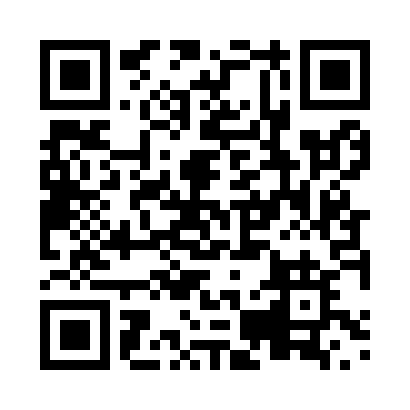 Prayer times for Cloud Bay, Ontario, CanadaWed 1 May 2024 - Fri 31 May 2024High Latitude Method: Angle Based RulePrayer Calculation Method: Islamic Society of North AmericaAsar Calculation Method: HanafiPrayer times provided by https://www.salahtimes.comDateDayFajrSunriseDhuhrAsrMaghribIsha1Wed4:556:381:556:599:1210:562Thu4:526:371:556:599:1310:583Fri4:506:351:557:009:1511:004Sat4:486:331:547:019:1611:025Sun4:456:321:547:029:1811:046Mon4:436:301:547:039:1911:077Tue4:416:291:547:049:2011:098Wed4:396:271:547:049:2211:119Thu4:366:261:547:059:2311:1310Fri4:346:241:547:069:2511:1511Sat4:326:231:547:079:2611:1712Sun4:306:221:547:089:2711:2013Mon4:286:201:547:089:2911:2214Tue4:266:191:547:099:3011:2415Wed4:236:181:547:109:3111:2616Thu4:216:161:547:119:3211:2817Fri4:196:151:547:119:3411:3018Sat4:176:141:547:129:3511:3219Sun4:156:131:547:139:3611:3420Mon4:136:121:547:149:3711:3721Tue4:116:111:547:149:3911:3922Wed4:096:101:547:159:4011:4123Thu4:076:091:557:169:4111:4324Fri4:066:081:557:169:4211:4525Sat4:046:071:557:179:4311:4726Sun4:026:061:557:189:4411:4927Mon4:006:051:557:189:4511:5028Tue4:006:041:557:199:4611:5129Wed4:006:041:557:209:4711:5130Thu3:596:031:557:209:4811:5231Fri3:596:021:567:219:4911:53